Executive SummaryHighlightsObjectivesMission StatementKeys to SuccessDescription of BusinessCompany Ownership/Legal EntityProducts and ServicesSuppliersServiceManufacturingManagementFinancial ManagementStart-Up/Acquisition SummaryMarketingMarket AnalysisMarket SegmentationCompetitionPricingAdvertising and PromotionStrategy and ImplementationStart-Up ExpensesDetermining Start-Up CapitalIncome Projection Statement (informational, please delete from your version to be submitted)Sales ForecastMilestonesBreak-Even AnalysisBusiness LicensesIncorporation ExpensesDepositsBank AccountRentInterior ModificationsEquipment/Machinery Required:Item 1Item 2Item 3Total Equipment/MachineryInsuranceStationery/Business CardsBrochuresPre-Opening AdvertisingOpening InventoryOther (list):Item 1Item 2Total Startup ExpensesMonth 1Month 2Month 3Month 4Month 5Month 6Month 7Month 8Starting cash$0.00Cash In:Cash Sales PaidReceivablesTotal Cash InCash Out:RentPayrollOtherTotal Cash OutEnding BalanceChange (cash flow)Ind. %Jan.Feb.Mar.Apr.MayJun.Jul.Aug.Sep.Oct.Nov.Dec.Annual TotalAnnual %Est. Net Sales  Cost Of SalesGross ProfitControllable Expenses:Salaries/WagesPayroll ExpensesLegal/AccountingAdvertisingTravel/AutoDues/Subs.UtilitiesMisc.Total Controllable Exp.Fixed Expenses:RentDepreciationInsurancePermits/LicensesLoan PaymentsMisc.Total Fixed ExpensesTotal ExpensesNet Profit/Loss Before TaxesTaxesNet Profit/Loss 
After Taxes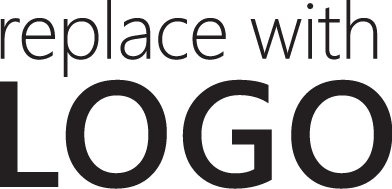 